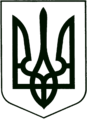 УКРАЇНА
МОГИЛІВ-ПОДІЛЬСЬКА МІСЬКА РАДА
ВІННИЦЬКОЇ ОБЛАСТІВИКОНАВЧИЙ КОМІТЕТ                                                           РІШЕННЯ №244Від 29.08.2023р.                                              м. Могилів-ПодільськийПро внесення змін до рішення виконавчого комітету Могилів-Подільської міської ради від 07.03.2023 року №78 «Про надання дозволу на виготовлення проектно-кошторисної документації»          Керуючись статтями 30, 31, 52 Закону України «Про місцеве самоврядування в Україні», відповідно до законів України «Про регулювання містобудівної діяльності», «Про благоустрій населених пунктів», Порядку розроблення проектної документації на будівництво об’єктів, затвердженим наказом Міністерства регіонального розвитку, будівництва та житлово-комунального господарства України від 16.05.2011 року №45, у зв’язку із виробничою необхідністю та приведення у відповідність показників об’єкта будівництва, -виконком міської ради ВИРІШИВ:1. Внести зміни до рішення виконавчого комітету Могилів-Подільської міської ради від 07.03.2023 року №78 «Про надання дозволу на виготовлення проектно-кошторисної документації», а саме: підпункт 1.1. викласти у новій редакції: «1.1. Надати дозвіл на виготовлення проектно-кошторисної документації на капітальний ремонт тротуарного покриття та мереж вуличного освітлення (від І провулку Коцюбинського до буд. №253) по проспекту Незалежності у м. Могилеві-Подільському Вінницької області (Благоустрій населених пунктів)».2. Контроль за виконанням даного рішення покласти на першого заступника міського голови Безмещука П.О..      Міський голова						Геннадій ГЛУХМАНЮК